Mental Health and Emotional Well-being at BrookfieldsA summary of examples of the type of things classes do to promote these areas(taken from a sharing good practice staff meeting)Visual supportsIntensive InteractionUse of communication strategies and resourcesEnsuring all children feel valuedRoutine and structureUse of turn-taking boards to develop waiting skills and empowering pupils to regulate own emotionsBuddying activities (with older pupils / pupils from different classes)Symbols on back of chairs to give 2 clear choices (Stay or Play)Choices of activity; free-play or workstation)Staff modelling appropriate behaviour and talking about emotions in contextReinforcement of school rules visuallySnack / healthy foodCelebrating achievementTalking about feelingsCreating memories; pictures, videos etc to revisitPSHCE lessonsQuiet, rest and relaxation sessionsBeing outdoors exploring all of the different areasDaily routines = securityNurturing environmentMassageSinging and dancingFeelings boards and chartsLeader of the daySnack Helper of the dayVisuals to promote discussion / reminder of school rules such as ‘Good friend / Not a good friend’Emotions book (linked to sentences)Brook Bear ~ weekend diary; pupils write on Monday about their weekend; sheet for non-verbal pupils with what, where and when on that is completed by parents and sent in)Sensory dietsNurture chats (to explore co and self-regulation)Breathing activitiesUse of the tactile faces and use of mirrors to look at expressionsHealthy lifestyles focusPeer and self-evaluationRole modellingExplicit conversation about how staff care and value pupils ~ showing care ad respectUse of quiet place / tentPositive rewards systemsHolding items; such as Barnaby BearIdentify and build on interest areas ~ use in conversation / resources etcRelaxation; 5 deep breaths + visualJobs and responsibilitiesCitizen booksNSPCC resources ~ Underwear RuleDifferent Learning environments used1:1 / small group activities Chance boardsPositive reward systems e.g. tick charts working for a motivator1:1 time with an adultSomething to hold / keep for the day (from an adult)Massage; including peerEmotions coachingFiddle objectsContinuous provision (developing turn taking and sharing)SPOT GroupFirst 30 mins of the day (personalised time; chat time, favoured activities, physical movement, radio etc)Person of the dayPositive word of the dayRed, Amber, Green keyring ~ how I am feelingSocial Story ~ produced with the childTraffic light systemMusicEmotions and expressions workWhat do we like / dislike? ~ Matching expressionsCBT sessions ~ Thinking Tree, Right / Wrong tools, Dialogue and label)TACPAC sessions (Music linked to objects / actions)Intensive InteractionLiaison with parents and carersSport and physical activityWork with range of therapistsPlus, many, many more………….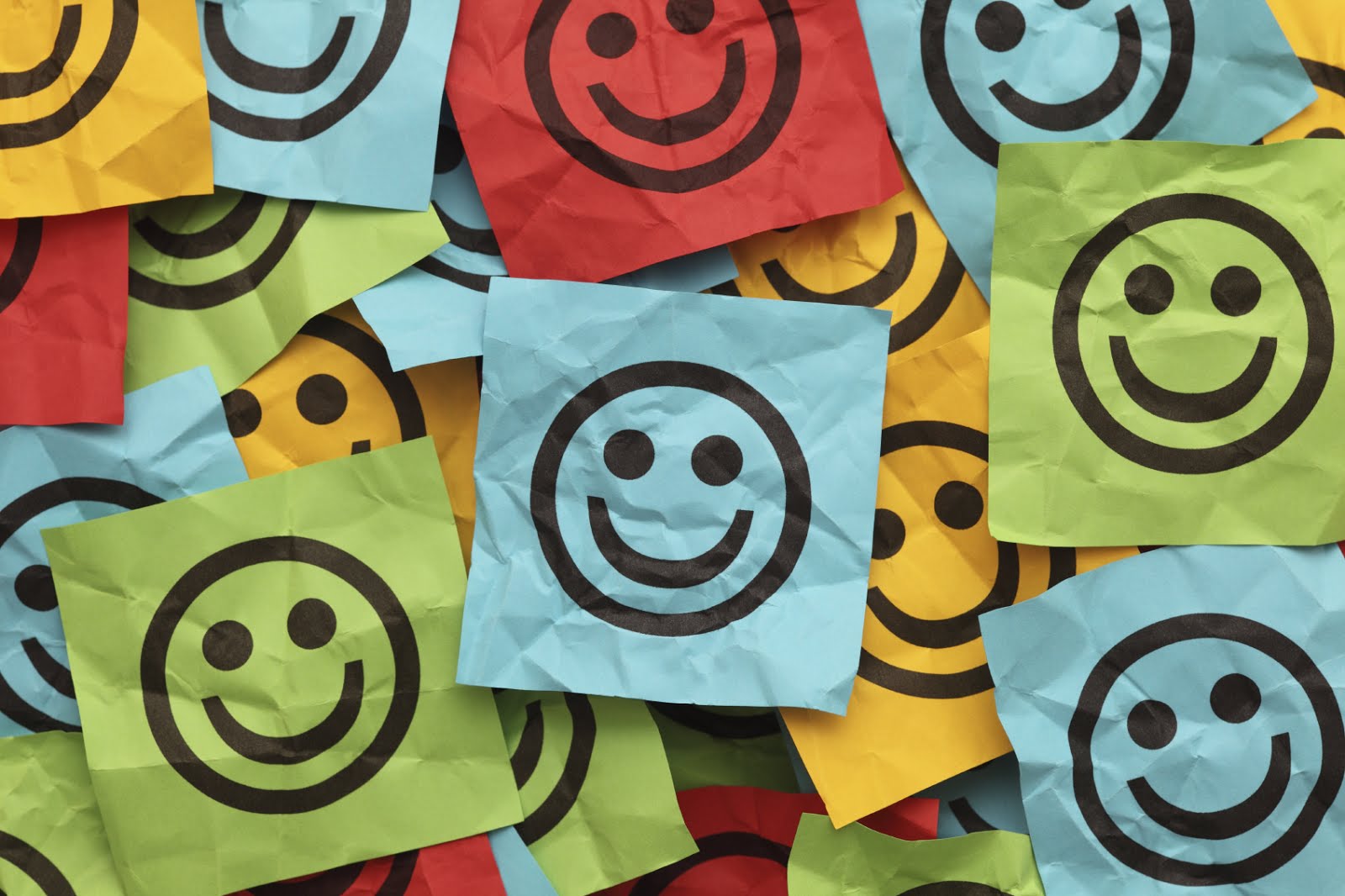 